    7η ΥΠΕ ΚΡΗΤΗΣPN	  VPN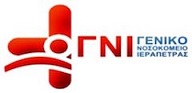   ΓΕΝΙΚΟ ΝΟΣΟΚΟΜΕΙΟ ΛΑΣΙΘΙΟΥ-  ΑΠΟΚΕΝΤΡΩΜΕΝΗ ΟΡΓΑΝΙΚΗ ΜΟΝΑΔΑ ΙΕΡΑΠΕΤΡΑΣ	                                                                                                                   Ημερ/νία:ΑΙΤΗΣΗ ΧΟΡΗΓΗΣΗΣ ΠΡΟΣΒΑΣΗΣ ΝΕΟΥ ΧΡΗΣΤΗΠαρακαλώ, όπως μου χορηγήσετε όνομα χρήστη και κωδικό πρόσβασης (login name και password) για την ενεργοποίηση λογαριασμού στα Πληροφορικά Συστήματα της Αποκεντρωμένης Οργανικής Μονάδας Ιεράπετρας.∆ηλώνω υπεύθυνα:Θα τον χρησιμοποιήσω αποκλειστικά για τις επαγγελματικές μου ανάγκες.Δε θα κοινοποιήσω σε τρίτους προσωπικά δεδομένα ασθενών ή εργαζομένων.Δε θα τον γνωστοποιήσω σε άλλα άτομα.Η απόδοση του ονόματος χρήστη και του κωδικού πρόσβασης γίνεται αποκλειστικά με φυσική παρουσία και κάποιο αποδεικτικό για την ταυτοποίηση του χρήστη.Η αλλαγή ιδιότητας ή η αποχώρησή μου από την Αποκεντρωμένη Οργανική Μονάδα Ιεράπετρας επιφέρει την υποχρέωση κοινοποίησης αυτής στο Τμήμα Πληροφορικής προκειμένου να γίνει απενεργοποίηση της πρόσβασης.Επιθυμώ να έχω πρόσβαση σε (Σημειώστε με Χ στο αντίστοιχο τετράγωνο) :1. Στον Η/Υ της εργασίας μου με προσωπικό λογαριασμό………………………………………………………………………………………..Στο Ιατρικό-Νοσηλευτικό Πληροφοριακό Σύστημα (ΠΑΝΑΚΕΙΑ)……………………………………………………………………..….Στο Πληροφοριακό Σύστημα Διαχείρισης Ιατρικής Εικόνας (RIS –PACS)……………………………………………………………Στο Πληροφοριακό Σύστημα του Εργαστηριακού Τομέα (Laboratory Information System – LIS)…………………….8. Στη Μισθοδοσία μου…………………..………………………………………………………………………………………………………………………...Ο υπογράφων συνομολογεί και αποδέχεται ότι:Έχει ενημερωθεί για την πολιτική προστασίας του Γ.Ν. Λασιθίου και την εφαρμόζει σε κάθε επεξεργασία προσωπικών δεδομένων.Θα επεξεργάζεται τα δεδομένα προσωπικού χαρακτήρα μόνο για τους καθορισμένους από τον Υπεύθυνο Επεξεργασίας σκοπούς, κατόπιν των καταγεγραμμένων ειδικών εντολών και οδηγιών αυτού.Δεσμεύεται και εγγυάται την τήρηση εμπιστευτικότητας όλων των προσωπικών δεδομένων στα οποία έχει πρόσβαση.Αντιλαμβάνεται τις ευθύνες που απορρέουν από την κοινή χρήση του γενικού λογαριασμού (E-MAIL, Προφίλ Χρήστη) με τους συναδέλφους του.Υποχρεούται να θέτει στη διάθεση του υπευθύνου επεξεργασίας κάθε απαραίτητη πληροφορία προς απόδειξη της συμμόρφωσης προς τις υποχρεώσεις του Υπεύθυνου Επεξεργασίας.Θα ενημερώνει αμελλητί τον υπεύθυνο επεξεργασίας, εάν, κατά την άποψή του, κάποια εντολή επεξεργασίας παραβιάζει τον Γενικό Κανονισμό Προστασίας Προσωπικών Δεδομένων ή άλλες ενωσιακές ή εθνικές διατάξεις περί προστασίας δεδομένων.Θα ενημερώνει αμελλητί τον υπεύθυνο επεξεργασίας, σε περίπτωση που εκτιμά ότι πρόκειται να συμβεί ή έχει ήδη συμβεί κάποιο περιστατικό ασφαλείας (data breach).ΣΤΟΙΧΕΙΑ ΑΙΤΟΥΝΤΟΣΣΤΟΙΧΕΙΑ ΑΙΤΟΥΝΤΟΣΣΤΟΙΧΕΙΑ ΑΙΤΟΥΝΤΟΣΣΤΟΙΧΕΙΑ ΑΙΤΟΥΝΤΟΣΣΤΟΙΧΕΙΑ ΑΙΤΟΥΝΤΟΣΣΤΟΙΧΕΙΑ ΑΙΤΟΥΝΤΟΣΕπώνυμο:Όνομα:Πατρώνυμο:Τμήμα:e-mail:Τηλ. Εργασίας:Στο Πληροφοριακό Σύστημα Διαχείρισης ΑσθεΣτο Πληροφοριακό Σύστημα HOSPITALΣτο Πληροφοριακό Σύστημα Ηλεκτρονικής Δενών (AmedLine)…………………………………………………………………………..Γραφείο Προσωπικού…………………………………………………………….Διαχείριση Αποθήκης…………………………………………………………….Διαχείριση Μονάδας………………………………………………………………Διαχείριση Παγίων…………………………………………………………………Λογιστήριο……………………………………………………………………………Μισθοδοσία……………………………………………………………………………Οικονομικό Πρωτόκολλο………………………………………………………Παραγγελίες………………………………………………………………………….Προμήθειες……………………………………………………………………………ιακίνησης Εγγράφων (Docu tracks)…………………………………..……….Παρατηρήσεις :Ο/Η Αιτών/ούσα, ΥπογραφήΕισήγηση : Να χορηγηθεί κωδικός πρόσβασης	ΝΑΙ	ΟΧΙΟνομ/μο, ΥπογραφήΕισήγηση : Να χορηγηθεί κωδικός πρόσβασης	ΝΑΙ	ΟΧΙΟνομ/μο, Υπογραφή